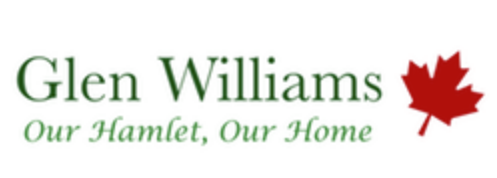 GWCA MISSION STATEMENT:To maintain the hamlet character of Glen Williams by engaging and communicating with its residents and other stakeholders.GWCA Board Meeting Minutes Held via ZoomThursday, June 2, 2022  Present:	Joan Griffin, Claudia Russell; Aimee Cichocki, Derek Remes, Anthea Hoare, Kate MurrayWelcome to allMotion to approve and accept the Agenda. All in favourMotion to accept the Minutes of the Meeting of April 29, 2022. All in favourReflection on May 18th Open Meeting:  Format was good, tightA useful format to repeat next timeWorthwhile to doEffective informationUnfortunately, mostly the same residents attendingNext time consider something more social, wine and cheese, ‘Meet the Mayor’, etc. Canada DayConfirmed selling Mark Rowe’s book, he will be available to sign and J.E. Bailey’s cards and prints will also be for saleDerek Remes will loan his framed ‘map of Glen Williams’ from Jelly BrothersSquare to be ordered for purchasing of merchandise using debit or credit is on orderGWCA Information packets will be available to give out Banner and new foam core sign on order GWCA newsletter will promote more street floats into parade. Kate will provide photosConfirmed process for communicating with Town Hall Board re: Canada Day promotion clarified102 Confederation DevelopmentMeeting was held with the Town of Halton Hills on May 25/22Larissa, Don, Joan, and Derek were present with Town of Halton Hills Staff Town still waiting for the next submission from the developerMost of GWCA issues also on Town’s radarTwo issues that will require focused attention Density. Developer is asking for 6.9. GW Secondary Plan is 5.Buffer. The definition of ‘buffer’ seems to be fluid. According to the town, it is a visual buffer, GWCA looking influencing keeping as much of the bush as possibleRidge to the north. Influencing town and developer to think differently about design in order to protect the ridgeWe understand from the Town that Parks and Rec is supportive a creating a loop trail through the developmentAccording to the Town, CVC is supportive of the concept as well.GWCA to arrange meetings with Town Parks & Rec and CVC to continue discussions about parks and trailsOther Business:June 16 determined for get together of board at Copper KettleDiscussion about GWCA endorsing municipal candidates. Unanimous agreement that the GWCA must remain neutral yet getting the information out about candidates is important. To this end, the GWCA will host an all-candidates meeting in September.Fundraising Art Print: A resident from the community has offered the GWCA the opportunity to sell a limited-edition AJ Casson print, Street in Glen Williams. How best to sell it will be considered?Recognition of Indigenous Month. GWCA Newsletter will promote Mark Rowe’s information about it and will also organize and promote St. Alban’s Day of Recognition on June 21.A letter on the Glen Williams Traffic Calming project will go from the GWCA to the Town today. It will be posted on the website and copies will go to Board members immediatelyAdjournmentNext Meeting Wednesday, June 29th at 7:00 PM